PŘÍLOHAč. 1 ke smlouvě č. 2016/058verze 6Využívané aplikace, cena za jejich měsíční užívání a ostatní čerpané služby a jejich cenaPočet osobníchčíselUživatelIČCentrum psychologické pomoci, příspěvkováorganizace, Karviná00847267140rozsahvyužíváníaplikacecena za měsícMzdy – PAM1402 381Portál PAM – ePAM14062389423217817817884Personalistika – PER140Portál PER – ePER140Elektronické podání ELDP – ELDRegistrace nemocenského pojištění – RNPKomunikace se zdrav. pojišťovnami – KZPPřev. příkazy PAM -> Komerční banka, KM – HB0003Zaúčtování mezd do IS Fénix – HU0036Docházka – eDCH1401401401401402801 5512887047368 307140Virtuální docházkový terminál – HD0007Podpora obecného nařízení na OOÚ – GDPRPracovní neschopnost zaměstnance – PNZCELKEM140140140technické službyprovozní datové prostředípočetcena za měsíc127020testovací a jiná datová prostředíVšechny zde uvedené částky jsou v Kč a bez DPH.Platnost přílohy od: 01.01.2024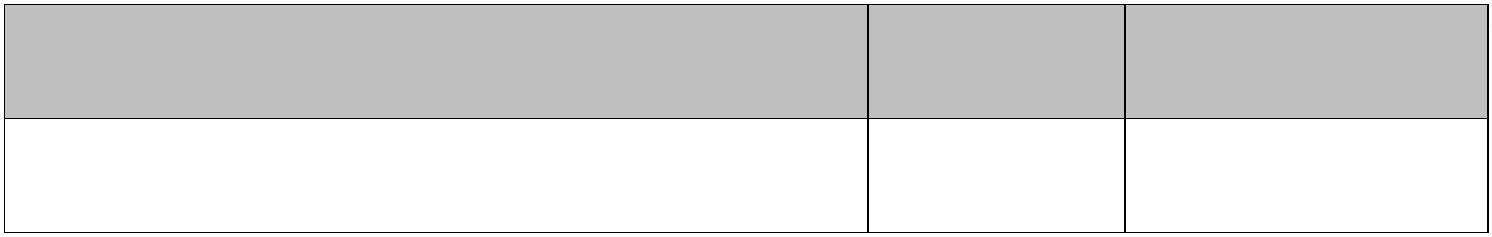 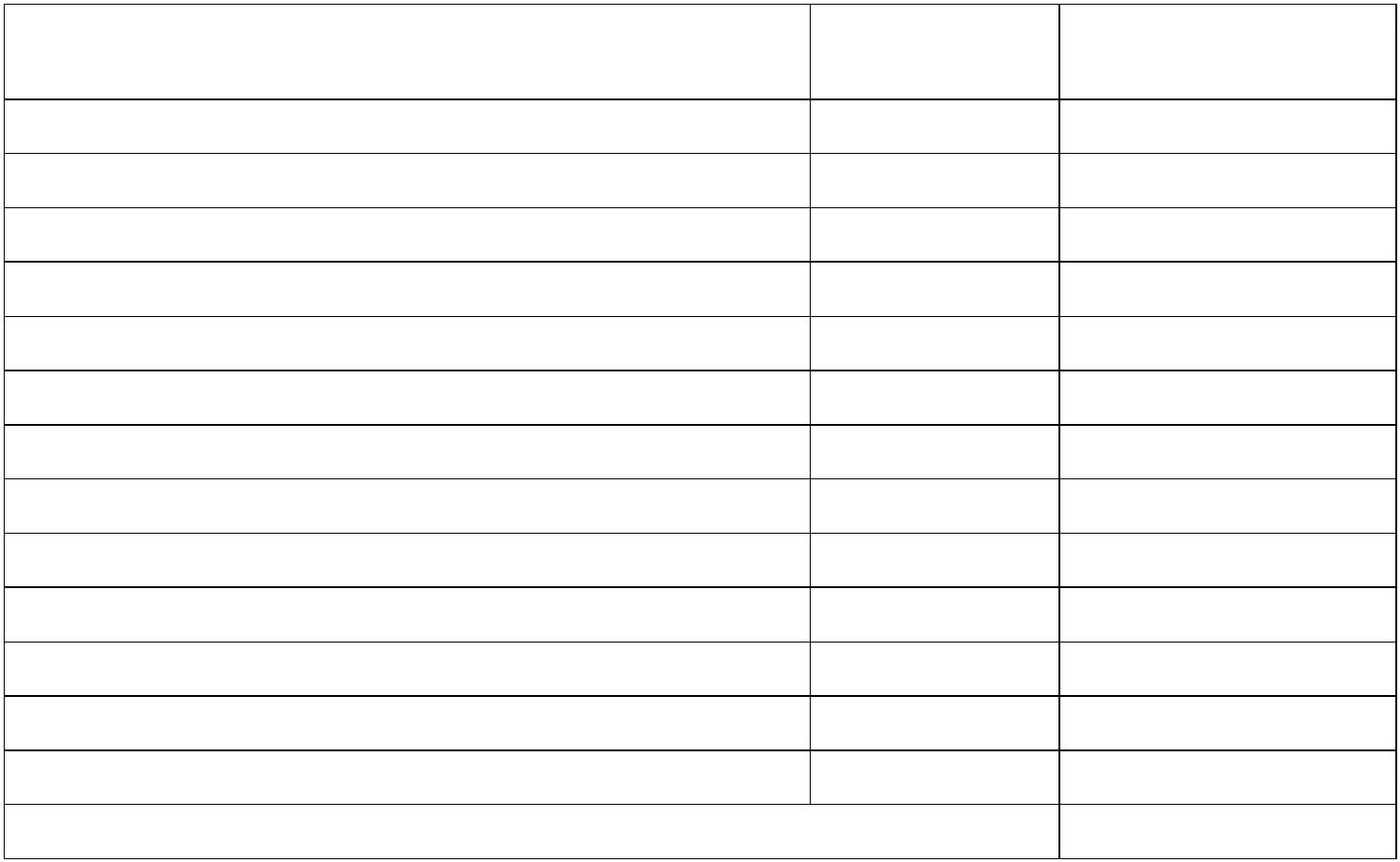 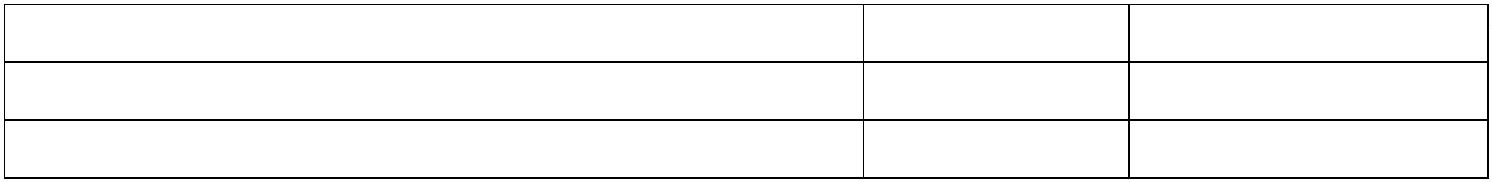 